SV OG Bad HersfeldAnmeldung zum Rally Obedience Workshop am 20.06.2019         Vereinsgelände der SV OG Bad Hersfeld, Auf der Unterau, 36251 Bad HersfeldBitte die grauen Felder ausfüllen!Erklärung des Teilnehmers:
Mit der Anmeldung akzeptiere ich die untenstehenden Teilnahmebedingungen und überweise60€ (30€ als SV – Mitglied) für eine aktive Teilnahme mit Hund30€ (15€ als SV – Mitglied) für eine Teilnahme ohne Hundauf das Konto der SV OG Bad Hersfeld, IBAN DE37 5325 0000 0001 0216 31Die Teilnahmegebühr enthält ein Mittagessen und Heißgetränke. Kaltgetränke und belegte Brötchen können zusätzlich erworben werden. Besondere Bedürfnisse an das Mittagessen (vegan, vegetarisch etc.) bitte in der Anmeldungsmail mitteilen.   Für den teilnehmenden Hund besteht eine Haftpflichtversicherung und der Hund hat eine gültige Tollwutimpfung.Ich verpflichte mich, die Haus- und Platzordnung des Veranstalters einzuhalten.Für alle Schäden, die durch meinen Hund verursacht werden, übernehme ich persönlich die volle Haftung.Die Teilnahme erfolgt auf eigenes Risiko und die Benutzung aller Einrichtungen auf eigene Gefahr.Mit Abgabe der Meldung erkläre ich mich einverstanden, dass meine Daten entsprechend DSGVO zur Verwaltung der Veranstaltung gespeichert und verwendet werden und Fotos und Videos der Veranstaltung auf der vereinseigenen Homepage verwendet werden können.Katherina TrümnerSonnenweg 736251 Bad HersfeldE-Mail:Home:RO_SVOGHEF@gmx.de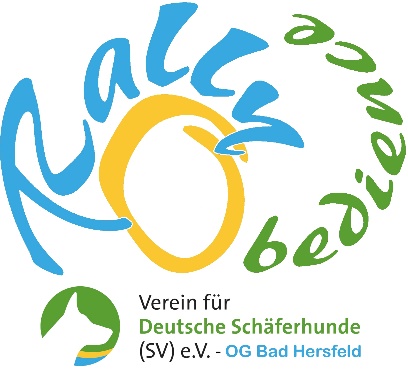 http://www.sv-og-bad-hersfeld.de/Name; Vorname: Name Hund:Straße: Rasse:PLZ, Ort: Wurftag:E-Mail: Geschlecht:Geb. Datum: Chip-/Tattoo-Nr.:Verein: Impfschutz bis:Mitgliedsnr: Schulterhöhe cm:Datum: Unterschrift des Teilnehmers: Bei Minderjährigen Unterschrift eines ErziehungsberechtigtenBei digitaler Übermittlung ohne Unterschrift gültig. Bei Minderjährigen Unterschrift eines ErziehungsberechtigtenBei digitaler Übermittlung ohne Unterschrift gültig.